                                                        ПРОТОКОЛзаседания Совета Саморегулируемой организации Региональной ассоциации оценщиков (Совета Ассоциации)  11 января 2021 года                        Место проведения: г. Краснодар, ул. Комсомольская, 45.Всего членов в Совете Ассоциации — 8.В заседании участвуют 4 члена Совета Ассоциации.Присутствовали:Президент Совета Ассоциации Овчинников К.И.Члены Совета Ассоциации:Ужбанокова Лариса Шихамовна  – член Ассоциации;Брусова Елена Николаевна – член Ассоциации;Галактионов Александр Николаевич (по дов. Овчинников К.И.) – член Ассоциации.Немцов Михаил Алексеевич.Совет Ассоциации правомочен принимать решения по всем вопросам повестки дня.Председательствующий на Заседании Совета Ассоциации Овчинников К.И.Секретарем назначена Абрамян М. Г.ПОВЕСТКА ДНЯО приостановлении права осуществления оценочной деятельности.2.  Об утверждении итогов плановых и внеплановых проверок 4 квартал 2020 года.По первому вопросу повестки дня:О приостановлении права осуществления оценочной деятельности в Саморегулируемой организации Региональной ассоциации оценщиковВыступил председатель заседания, Президент Совета Ассоциации Овчинников К. И., который довел до сведения присутствующих, что по состоянию на дату проведения заседания в Ассоциацию поступили заявления о приостановлении права осуществления оценочной деятельности в Саморегулируемой организации Региональной ассоциации оценщиков. В связи с чем, Председатель заседания Президент Совета Ассоциации Овчинников К.И. предложил приостановить право осуществления оценочной деятельности в Саморегулируемой организации Региональной ассоциации оценщиков Решили: приостановить право осуществления оценочной деятельности в Саморегулируемой организации Региональной ассоциации оценщиков:Голосовали:За - 4;Против - 0;Воздержалось — 0    По третьему вопросу повестки дня:Об утверждении результатов плановых и внеплановых проверок за 4 квартал 2020г.  выступил председатель заседания Президент Совета Ассоциации Овчинников К. И., который предложил утвердить результаты плановых и внеплановых проверок за 4 квартал 2020г.Голосовали:За - 4; Против - 0; Воздержалось — 0. Решили: Утвердить результаты плановых и внеплановых проверок за 4 квартал 2020г.Председатель заседания                                                       К. И. ОвчинниковСекретарь заседания                                                            М. Г. Абрамян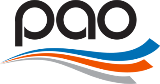 САМОРЕГУЛИРУЕМАЯ ОРГАНИЗАЦИЯРЕГИОНАЛЬНАЯ АССОЦИАЦИЯ ОЦЕНЩИКОВРоссия, 350001, г. Краснодар, ул. Адыгейская набережная, д.98тел./факс: 8(861) 201-14-04e-mail: sro.raoyufo@gmail.com  web-сайт: www.srorao.ru  Реестровый №ФИО00995Бобровская Анна Владимировна (01.01.2021-  31.12.2021)00956Ильиных Ирина Валентиновна (01.01.2021-31.12.2021)01029Блаженец Анастасия Сергеевна (09.01.2021-09.01.2023)00391Ужбанокова Лариса Шихамовна (01.01.2021-  31.12.2021)00146Калюжный Сергей Викторович (01.01.2021-  31.12.2021)01095Калюжная Наталья Юрьевна (01.01.2021-  31.12.2021)01149Ларин Игорь Владимирович (15.01.2021-31.12.2021)Реестровый №ФИО00995Бобровская Анна Владимировна (01.01.2021-  31.12.2021)00956Ильиных Ирина Валентиновна (01.01.2021-31.12.2021)01029Блаженец Анастасия Сергеевна (09.01.2021-09.01.2023)00391Ужбанокова Лариса Шихамовна (01.01.2021-  31.12.2021)00146Калюжный Сергей Викторович (01.01.2021-  31.12.2021)01095Калюжная Наталья Юрьевна (01.01.2021-  31.12.2021)01149Ларин Игорь Владимирович (15.01.2021-31.12.2021)